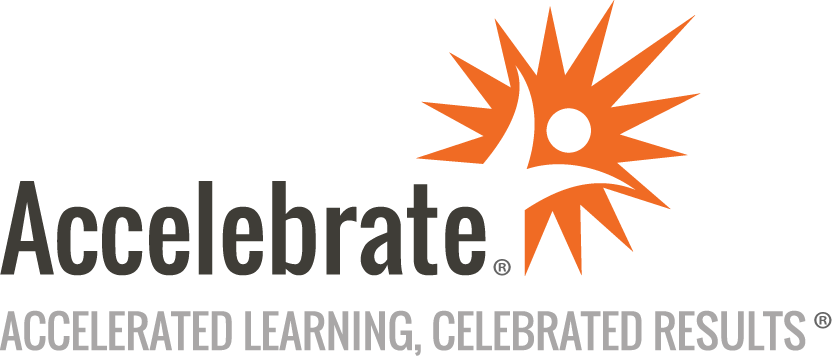 Application Deployment with CloudflareCourse Number: CFLR-102
Duration: 2 daysOverviewThis Application Deployment with Cloudflare training teaches attendees how to leverage Cloudflare's services in their applications, including domain registration, SSL certificates, traffic management, and caching.Note: This class is taught with Node.js and JavaScript/TypeScript.PrerequisitesIt is recommended but not required that participants have JavaScript/TypeScript programming experience.MaterialsAll Cloudflare training students receive courseware covering the topics in the class.Software Needed on Each Student PCVisual Studio, Node.js, a web browser, and Internet access.ObjectivesExplore how Cloudflare supports application deploymentUnderstand domain registration and SSL certificatesEmploy different kinds of SSL Certificates to secure web applicationsConfigure caching to speed the delivery of resourcesOutlineIntroduction What is Cloudflare?How does Cloudflare support Application Deployment?Domain Registration Services What are Domain Registration and Domain Registration Services?Benefits of Cloudflare RegistrationManage Domain NamesPurchase a Domain NameTransfer a Domain NameSSL/TLS Services What are SSL and SSL Management Services?Encrypt Traffic Between Cloudflare and Web BrowserEnd-to-End Encryption with a Self-Signed Cert on the Web ServerStrict End-to-End EncryptionSSL/TLS RecommenderUpdate SSL Settings via the APISSL Certificates Edge CertificatesClient CertificatesOrigin ServerCustom HostnameEnable SSL for SaaS ApplicationsSpeed File Size OptimizationOptimized DeliveryCachingMobile RedirectBrowser InsightsCaching ConfigurationCache RulesTiered CacheCache ReserveTraffic Cloudflare TunnelLoad BalancingLoad Balancing AnalyticsHealth ChecksWaiting RoomEnable Multi-Cloud What is Multi-Cloud?Cloudflare + AWSCloudflare + AzureCloudflare + Google CloudCloudflare + IBMReduce Cloud Data Transfers What is the Bandwidth Alliance?Integrate a deployed web application with Cloudflare Evaluate how Cloudflare can optimize the web applicationConfigure a Domain NameConfigure SSLSetup Email RoutingImprove SpeedCache ResourcesManage TrafficConclusion